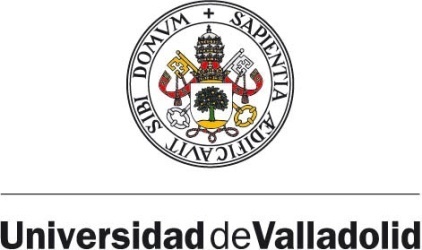 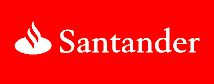 CONVOCATORIA PROGRAMA DE BECAS IBEROAMÉRICA+ASIA/UNIVERSIDAD DE VALLADOLID- BANCO DE SANTANDER, CURSO 2024-25ANEXO IVYo, ………………………………………………………………, juro por mi honor, de acuerdo con lo establecido en la convocatoria del Programa de becas Iberoamérica + Asia de la Universidad de Valladolid en colaboración con el Banco Santander del curso académico 2024-2025, que me comprometo a regresar a mi país y a continuar con mi labor como docente en la (nombre de la universidad de origen que respalda su candidatura) una vez finalizados los estudios de Máster oficial en la Universidad de Valladolid durante el curso académico 2024-2025.En ………………………….., a …… de ……………… de 2024(Firma)Fdo: (Nombre y apellidos)	